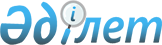 Об определении спроса и предложения на общественные работы, утверждении перечня организаций, видов, объемов, конкретных условий общественных работ, размеров оплаты труда участников и источников их финансирования по Зерендинскому району на 2014 годПостановление акимата Зерендинского района Акмолинской области от 31 января 2014 года № 71. Зарегистрировано Департаментом юстиции Акмолинской области 18 февраля 2014 года № 4009      Примечание РЦПИ.

      В тексте документа сохранена пунктуация и орфография оригинала.

      В соответствии со статьей 20 Закона Республики Казахстан от 23 января 2001 года «О занятости населения», Правилами организации и финансирования общественных работ, утвержденных постановлением Правительства Республики Казахстан от 19 июня 2001 года № 836, акимат Зерендинского района ПОСТАНОВЛЯЕТ:



      1. Определить спрос и предложение на общественные работы по Зерендинскому району на 2014 год, согласно приложению 1.



      2. Утвердить перечень организаций, виды, объемы и конкретные условия общественных работ, размеры оплаты труда участников и источники их финансирования согласно приложению 2.



      3. Контроль за исполнением настоящего постановления возложить на заместителя акима Зерендинского района Жусупова Б.А.



      4. Настоящее постановление вступает в силу со дня государственной регистрации в Департаменте юстиции Акмолинской области и вводится в действие со дня официального опубликования.      Аким района                                М.Таткеев      «СОГЛАСОВАНО»      Председатель Зерендинского

      районного суда                             Абишев К.Е.      Начальник республиканского

      государственного учреждения

      «Отдел по делам обороны

      Зерендинского района

      Акмолинской области»

      Министерства обороны

      Республики Казахстан                       Асылбеков Н.Т.      Руководитель Зерендинского

      филиала Республиканского

      государственного казенного

      предприятия «Центр по

      недвижимости по Акмолинской

      области»                                   Ахметов К.К.      Начальник государственного

      учреждения «Отдел внутренних

      дел Зерендинского района

      Департамента внутренних дел

      Акмолинской области

      Министерства внутренних дел

      Республики Казахстан»                      Бейсенов О.Б      Руководитель государственного

      учреждения «Управление юстиции

      Зерендинского района

      Департамента юстиции

      Акмолинской области

      Министерства юстиции

      Республики Казахстан»                      Калабаев Ж.М.      Прокурор Зерендинского

      района советник юстиции                    Рамазанов К.Х.

Приложение 1    

к постановлению акимата

Зерендинского района 

от 31 января 2014  

года № 71       

Спрос и предложение на общественные работы на 2014 год

Приложение 2     

к постановлению акимата

Зерендинского района 

от 31 января 2014  

года № 71        

Перечень организаций, виды, объемы и конкретные условия общественных работ, размеры оплаты труда участников и источники их финансированияпродолжение таблицы
					© 2012. РГП на ПХВ «Институт законодательства и правовой информации Республики Казахстан» Министерства юстиции Республики Казахстан
				№Наименование организацииСпросПредложение1Государственное учреждение «Аппарат акима Зерендинского сельского округа»36362Государственное учреждение «Аппарат акима Чаглинского сельского округа»443Государственное учреждение «Аппарат акима поселка Алексеевка»334Государственное учреждение «Аппарат акима Симферопольского сельского округа»335Государственное учреждение «Аппарат акима Конысбайского сельского округа»336Государственное учреждение «Аппарат акима Аккольского сельского округа»447Государственное учреждение «Аппарат акима Ортакского сельского округа»118Государственное учреждение «Аппарат акима Булакского сельского округа»339Государственное учреждение «Аппарат акима Сарыозекского сельского округа»1110Государственное учреждение «Аппарат акима Кусепского сельского округа»3311Государственное учреждение «Аппарат акима Викторовского сельского округа»4412Государственное учреждение «Аппарат акима аульного округа М.Габдуллина»2213Государственное учреждение «Аппарат акима сельского округа им. Канай би»2214Государственное учреждение «Аппарат акима Кызылегисского сельского округа»2215Государственное учреждение «Аппарат акима Троицкого сельского округа»3316Государственное учреждение «Аппарат акима Байтерекского сельского округа»3317Государственное учреждение «Аппарат акима Приреченского сельского округа»3318Государственное учреждение «Аппарат акима Садового сельского округа»2219Государственное учреждение «Аппарат акима сельского округа им. С.Сейфуллина»2220Государственное учреждение «Аппарат акима Кызылсаянского сельского округа»1121Государственное учреждение «Аппарат акима Исаковского сельского округа»2222Государственное учреждение «Аппарат акима села Айдабол»2223Республиканское государственное учреждение «Отдел по делам обороны Зерендинского района Акмолинской области» Министерства обороны Республики Казахстан2224Государственное учреждение «Управление юстиции Зерендинского района Департамента юстиции Акмолинской области Министерства юстиции Республики Казахстан»4425Государственное учреждение «Отдел внутренних дел Зерендинского района Департамента внутренних дел Акмолинской области Министерства внутренних дел Республики Казахстан»4426Прокуратура Зерендинского района2227Зерендинский районный суд2228Зерендинский филиал Республиканского государственного казенного предприятия «Центр по недвижимости по Акмолинской области»22Всего105105№Наименование организацииВиды общественных работОбъем работ1Государственное учреждение «Аппарат акима Зерендинского сельского округа»Оказание помощи в проведении работ по благоустройству198000 квадратных метра1Государственное учреждение «Аппарат акима Зерендинского сельского округа»Подворный обход2320 дворов2Государственное учреждение «Аппарат акима Чаглинского сельского округа»Оказание помощи в проведении работ по благоустройству24000 квадратных метра3Государственное учреждение «Аппарат акима поселка Алексеевка»Оказание помощи в проведении работ по благоустройству18000 квадратных метра4Государственное учреждение «Аппарат акима Симферопольского сельского округа»Оказание помощи в проведении работ по благоустройству18000 квадратных метра5Государственное учреждение «Аппарат акима Конысбайского сельского округа»Оказание помощи в проведении работ по благоустройству18000 квадратных метра6Государственное учреждение «Аппарат акима Аккольского сельского округа»Оказание помощи в проведении работ по благоустройству24000 квадратных метра7Государственное учреждение «Аппарат акима Ортакского сельского округа»Оказание помощи в проведении работ по благоустройству6000 квадратных метра8Государственное учреждение «Аппарат акима Булакского сельского округа»Оказание помощи в проведении работ по благоустройству18000 квадратных метра9Государственное учреждение «Аппарат акима Сарыозекского сельского округа»Оказание помощи в проведении работ по благоустройству6000 квадратных метра10Государственное учреждение «Аппарат акима Кусепского сельского округа»Оказание помощи в проведении работ по благоустройству18000 квадратных метра11Государственное учреждение «Аппарат акима Викторовского сельского округа»Оказание помощи в проведении работ по благоустройству24000 квадратных метра12Государственное учреждение «Аппарат акима аульного округа М. Габдуллина»Оказание помощи в проведении работ по благоустройству12000 квадратных метра13Государственное учреждение «Аппарат акима сельского округа им. Канай би»Оказание помощи в проведении работ по благоустройству12000 квадратных метра14Государственное учреждение «Аппарат акима Кызылегисского сельского округа»Оказание помощи в проведении работ по благоустройству12000 квадратных метра15Государственное учреждение «Аппарат акима Троицкого сельского округа»Оказание помощи в проведении работ по благоустройству18000 объектов16Государственное учреждение «Аппарат акима Байтерекского сельского округа»Оказание помощи в проведении работ по благоустройству18000 квадратных метра17Государственное учреждение «Аппарат акима Приреченского сельского округа»Оказание помощи в проведении работ по благоустройству18000 квадратных метра18Государственное учреждение «Аппарат акима Садового сельского округа»Оказание помощи в проведении работ по благоустройству12000 квадратных метров19Государственное учреждение «Аппарат акима сельского округа им. С.Сейфуллина»Оказание помощи в проведении работ по благоустройству12000 квадратных метра20Государственное учреждение «Аппарат акима Кызылсаянского сельского округа»Оказание помощи в проведении работ по благоустройству6000 квадратных метра21Государственное учреждение «Аппарат акима Исаковского сельского округа»Оказание помощи в проведении работ по благоустройству12000 квадратных метра22Государственное учреждение «Аппарат акима села Айдабол»Оказание помощи в проведении работ по благоустройству12000 квадратных метра23Республиканское государственное учреждение «Отдел по делам обороны Зерендинского района Акмолинской области» Министерства обороны Республики КазахстанОказание помощи в обработке документов2000 документов24Государственное учреждение «Управление юстиции Зерендинского района Департамента юстиции Акмолинской области Министерства юстиции Республики Казахстан»Оказание помощи в обработке документов4000 документов25Государственное учреждение «Отдел внутренних дел Зерендинского района Департамента внутренних дел Акмолинской области Министерства внутренних дел Республики Казахстан»Оказание помощи в обработке документов4000 документов26Прокуратура Зерендинского районаОказание помощи в обработке документов2000 документов27Зерендинский районный судОказание помощи в обработке документов2000 документов28Зерендинский филиал Республиканского государственного казенного предприятия «Центр по недвижимости по Акмолинской области»Оказание помощи в обработке документов2000 документовУсловия общественных работРазмеры оплаты труда участниковИсточник финансированияСогласно договору, заключенному в соответствии с действующим трудовым законодательствомМинимальная заработная платаМестный бюджетСогласно договору, заключенному в соответствии с действующим трудовым законодательствомМинимальная заработная платаМестный бюджетСогласно договору, заключенному в соответствии с действующим трудовым законодательствомМинимальная заработная платаМестный бюджетСогласно договору, заключенному в соответствии с действующим трудовым законодательствомМинимальная заработная платаМестный бюджетСогласно договору, заключенному в соответствии с действующим трудовым законодательствомМинимальная заработная платаМестный бюджетСогласно договору, заключенному в соответствии с действующим трудовым законодательствомМинимальная заработная платаМестный бюджетСогласно договору, заключенному в соответствии с действующим трудовым законодательствомМинимальная заработная платаМестный бюджетСогласно договору, заключенному в соответствии с действующим трудовым законодательствомМинимальная заработная платаМестный бюджетСогласно договору, заключенному в соответствии с действующим трудовым законодательствомМинимальная заработная платаМестный бюджетСогласно договору, заключенному в соответствии с действующим трудовым законодательствомМинимальная заработная платаМестный бюджетСогласно договору, заключенному в соответствии с действующим трудовым законодательствомМинимальная заработная платаМестный бюджетСогласно договору, заключенному в соответствии с действующим трудовым законодательствомМинимальная заработная платаМестный бюджетСогласно договору, заключенному в соответствии с действующим трудовым законодательствомМинимальная заработная платаМестный бюджетСогласно договору, заключенному в соответствии с действующим трудовым законодательствомМинимальная заработная платаМестный бюджетСогласно договору, заключенному в соответствии с действующим трудовым законодательствомМинимальная заработная платаМестный бюджетСогласно договору, заключенному в соответствии с действующим трудовым законодательствомМинимальная заработная платаМестный бюджетСогласно договору, заключенному в соответствии с действующим трудовым законодательствомМинимальная заработная платаМестный бюджетСогласно договору, заключенному в соответствии с действующим трудовым законодательствомМинимальная заработная платаМестный бюджетСогласно договору, заключенному в соответствии с действующим трудовым законодательствомМинимальная заработная платаМестный бюджетСогласно договору, заключенному в соответствии с действующим трудовым законодательствомМинимальная заработная платаМестный БюджетСогласно договору, заключенному в соответствии с действующим трудовым законодательствомМинимальная заработная платаМестный БюджетСогласно договору, заключенному в соответствии с действующим трудовым законодательствомМинимальная заработная платаМестный БюджетСогласно договору, заключенному в соответствии с действующим трудовым законодательствомМинимальная заработная платаМестный БюджетСогласно договору, заключенному в соответствии с действующим трудовым законодательствомМинимальная заработная платаМестный БюджетСогласно договору, заключенному в соответствии с действующим трудовым законодательствомМинимальная заработная платаМестный БюджетСогласно договору, заключенному в соответствии с действующим трудовым законодательствомМинимальная заработная платаМестный БюджетСогласно договору, заключенному в соответствии с действующим трудовым законодательствомМинимальная заработная платаМестный БюджетСогласно договору, заключенному в соответствии с действующим трудовым законодательствомМинимальная заработная платаМестный БюджетСогласно договору, заключенному в соответствии с действующим трудовым законодательствомМинимальная заработная платаМестный Бюджет